ОТЧЕТо проведении в 2016/2017 учебном году школьного  этапа
всероссийской олимпиады школьников
в  Краснотуранском районе  Аналитическая справка по итогам проведения школьного этапа	Школьный этап всероссийской олимпиады школьников проводился в 13 образовательных учреждениях Краснотуранского района  с 1 сентября по 30 октября по 20 общеобразовательным предметам. 	Школьные  олимпиады  проводились  в соответствии с Положением о всероссийской олимпиаде школьников, утвержденным приказом Министерства образования и науки Российской Федерации от 18. 11. 2013 г. N 1252, приказа отдела образования от 13.09.2016 года № 122 о проведении школьного этапа всероссийской олимпиады школьников в  2016 -2017 учебном году, согласно  графика и в присутствии  общественных наблюдателей.  Школьный этап Олимпиады проводился в соответствии с требованиями к проведению данного этапа Олимпиады  по олимпиадным заданиям, разработанным муниципальными предметно-методическими комиссиями, с учетом методических рекомендаций центральных предметно-методических комиссий Олимпиады.   	Жюри школьного этапа олимпиады было сформировано из учителей образовательных учреждений. 	В школьном этапе Олимпиады по каждому общеобразовательному предмету принимали участие обучающиеся 4-11 классов.Участники олимпиады сидели по одному за партой. Во время олимпиад участникам запрещалось пользоваться справочным материалом, электронными вычислительными средствами, средствами связи. Задания Олимпиады тиражировались в количестве, соответствующем количеству участников. Работы проверялись в день проведения олимпиады.Трудностей,  при организации и проведении школьного этапа не былоИнформация о количестве участников, о распределении участников школьного этапа, представлены ниже (Таблица № 1, Таблица № 2)Протоколы школьного этапа олимпиад размещены на сайтах общеобразовательных учреждений :Lebyazhschool@yandex.ru http://turansk//.mmc.24438.cross-edu.ru             http://nikolaevka.mmc24438.cross-edu.ru/http://kortuzschool.edusite.ru/p12aa1.html. http://sayansk.mmc24438.cross-edu.ru/p25aa1.htmlvostochs.ucoz.ru/index/2015_16_dostizhenija_uchashhikhsja/0-138//http://tubinsk.edusite.ru/p83aa1.htmlhttp://salba12.ucoz.ru/odarennie.html    www.bellyk.mmc24438.cross-edu.ru            http: // nsyda.narod2.ru/           http://galaktionovo.mmc24438.cross-edu.ru/p49aa1.htmlhttp://kbellyk.mmc24438.cross-edu.ru/http://beloyarsk.mmc24438.cross-edu.ru/p17aa1.html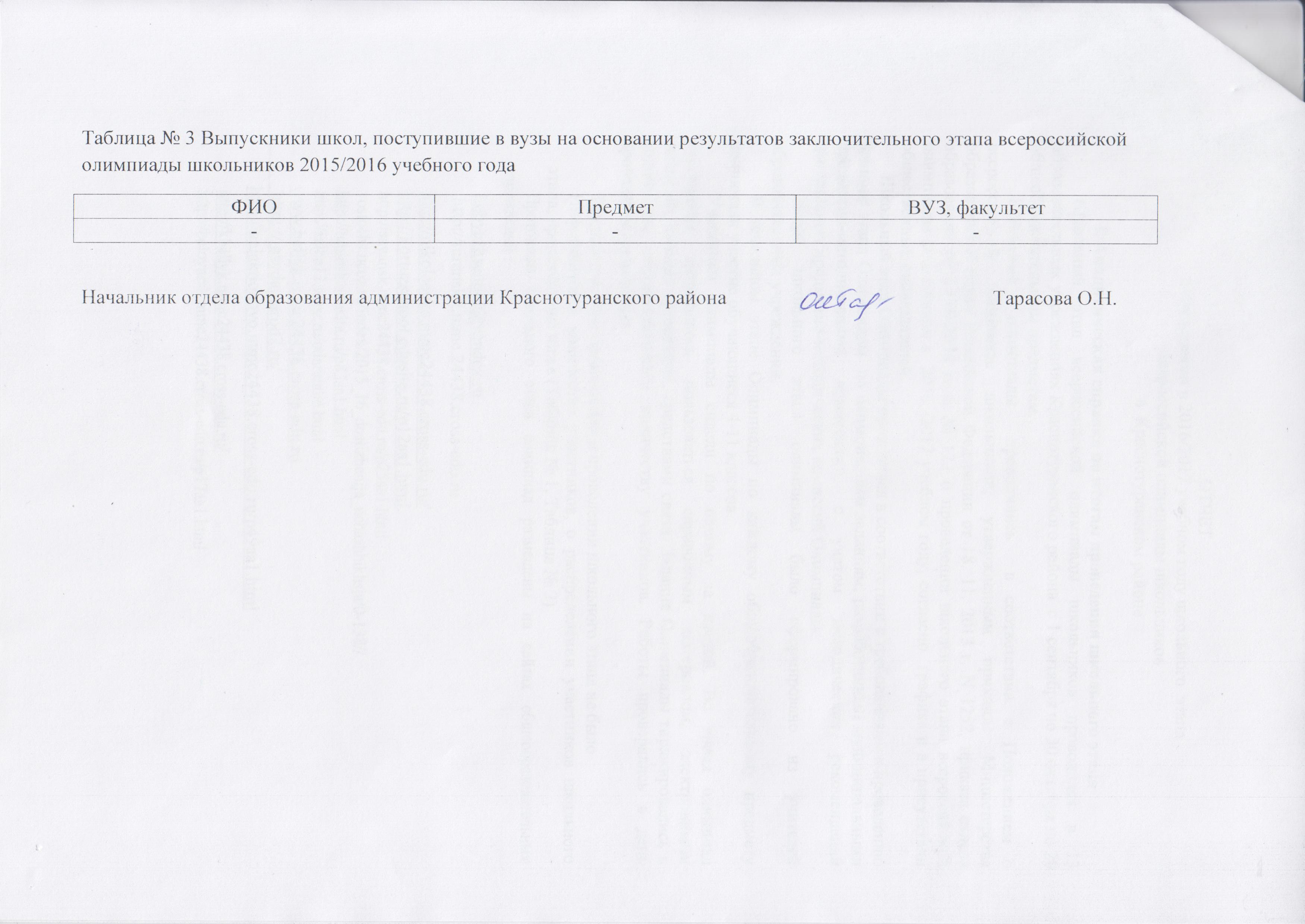 